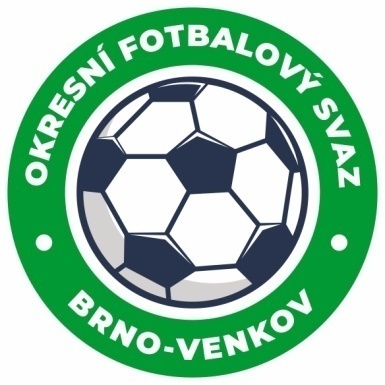 ZÁPIS č. 8 z jednání KOMISE ROZHODČÍCH 
OFS BRNO-VENKOV konané dne 3. 11. 2022Přítomni: Ladislav Kundelius, Antonín Kříž, Jan OujezdskýOmluven: Radek Kocián, Tomáš Koláček, Lukáš RaplíkMísto konání: sídlo OFS Brno-venkov, ulice Vídeňská 9, Brno1. Došlá poštaÚřední zprávy JmKFS č. 15, 16.Zápis STK č. 15, 16.Zápis DK 11, 12.Ostatní došlá pošta.2. Rozhodnutí a průběh jednání KRNa KR se dostavil nový rozhodčí Chlup Denis, který byl po proškolení přidán na nominační listinu pro SR 2022-23. Rozhodčímu byl předán startovací balíček pro začínající rozhodčí.KR se shodla na dvou kandidátech na postup do krajských soutěží, tyto kandidáty přednese předseda KR na VV 7. 11. 2022  ke  schválení.KR projednala nedostatky rozhodčích v ZoU, tabulka trestných bodů je k nahlédnutí u pana Kříže.KR se zabývala pořadatelstvím turnaje rozhodčích, který se uskuteční 20. 11. 2022 ve sportovní hale v Ivančících a  požadavky ,které  budou   probrány  na  VV 7.11.2022.KR žádá rozhodčí, aby v případě nefunkční nebo nedostupné tiskárny, což má následek nevytisknutí ZOU, popsali situaci dle Rozpisu soutěží. Je nutné uvést do ZOU, že rozhodčí nedostal vytištěný ZOU. Nestačí uvést informaci o tiskárně!KR žádá rozhodčí, aby si ještě v den před zápasem ve večerních hodinách kontrolovali obsazení na další utkání, čímž se vyhnou nedorozuměním v případných změnách termínů.KR žádá rozhodčí o psaní dohod o oddílových asistentech do ZOU.KR schválila obsazení rozhodčích na víkendová utkání.KR upozorňuje na povinnost popisu trasy cesty na utkání do zprávy rozhodčího. Cestovné musí být účtováno nejkratším způsobem dle mapy.cz !!!!KR upozorňuje na povinnost důsledné kontroly Řádu pořadatelské služby, který je platný od 1. 7. 2020.Jednání KR bylo ukončeno v 18:00 hod.Termín příštího zasedání KR: čtvrtek 24. 11. 2022 od 14:30 v sídle OFS Brno-venkov.V Brně dne 3. 11. 2022Zapsal:							Ověřil:       							          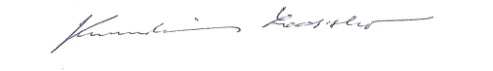 						 		Jan Oujezdský						Ladislav Kundeliussekretář KR OFS Brno-venkov           			předseda KR OFS Brno-venkov